Hiermit möchte ich mich/meine Kinder für das Projekt mobil@leine anmelden. Damit können Kinder und Jugendliche zwischen 12 und 18 Jahren mobil@leine kostenfrei nutzen und in der Samtgemeinde Leinebergland unterwegs sein. Zum Ende des Projekts geben Sie uns Feedback zum System und helfen mit mobil@leine weiter zu verbessern. VoraussetzungenSie können mobil@leine nutzen, wenn Sie Kinder im Alter von 12 – 18 Jahren (Jahrgang 2003 – 2010) haben und in der Samtgemeinde Leinebergland wohnen.Wie geht es weiter?Anmeldung herunterladen und ausfüllen. Bitte alle Kinder/Jugendlichen einzeln angeben. Ende August: Die App wird freigeschaltet, sodass Sie diese herunterladen können.25. August 2022 – 30. April 2023: Fahrspaß in der Samtgemeinde Leinebergland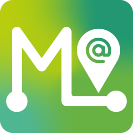 Mai/Juni 2023: Evaluation zum Abschluss des ProjektsBei Fragen melden Sie sich gerne bei Franziska Fritz unter info@mobil-leine.de oder bei per Telefon unter 05181 – 2866401. DatenschutzbestimmungenIm Rahmen von mobil@leine hinterlegen Sie personenbezogene Daten. Es werden keine weiteren als die von Ihnen bei der Anmeldung angegebenen Daten aufgenommen. Die Daten werden ausschließlich für das Projekt während der Laufzeit des Pilotprojekts genutzt. Dazu zählen zum Beispiel die Nutzung Ihrer Kontaktdaten zur Bearbeitung von Fragen, versenden von Einladungen zu Evaluationsgesprächen oder die Beobachtung des Nutzungsverhaltens.Ohne Ihre Einwilligung werden die Daten nicht an Dritte weitergegeben. Speichern und Löschung der DatenIhre personenbezogenen Daten werden von uns so lange gespeichert, wie es für die vorgenannten Zwecke der Verarbeitung erforderlich ist, im Falle eines Widerspruchs keine zwingenden schutzwürdigen Gründe des Betreibers entgegenstehen oder im Falle eines Widerrufs keine sonstige Rechtsgrundlage für die Datenverarbeitung besteht. Als Nutzer haben Sie ein Anrecht auf Löschung Ihrer Daten, sofern dies nicht mit einer gesetzlichen Pflicht zur Aufbewahrung von Daten kollidiert. Rechte des NutzersAls Nutzer haben Sie das Recht, auf Antrag eine kostenlose Auskunft darüber zu erhalten, welche personenbezogenen Daten über Sie gespeichert wurden. Außerdem haben Sie das Recht auf Berichtigung falscher Daten und auf die Verarbeitungseinschränkung oder Löschung Ihrer personenbezogenen Daten. Sollten Sie annehmen, dass Ihre Daten unrechtmäßig verarbeitet wurden, können Sie eine Beschwerde bei der zuständigen Aufsichtsbehörde einreichen.Name Kind/Jugendliche:rGeburtsdatum:Wohnort (Ortsteil):Name Erziehungsberechtigte:r*:Kontakt E-Mailadresse:Handynummer des Geräts, auf dem die App installiert werden sollBetriebssystem auf Handy Kind: iOS AndroidIch habe die Datenschutzbestimmungen gelesen. Ich habe alle Angaben wahrheitsgemäß ausgefüllt.Ich habe die Datenschutzbestimmungen gelesen. Ich habe alle Angaben wahrheitsgemäß ausgefüllt.Unterschrift Kind/Jugendliche:r                                                                    Unterschrift ErziehungsberechtigteUnterschrift Kind/Jugendliche:r                                                                    Unterschrift Erziehungsberechtigte1 Die Information ist wichtig für die Bereitstellung der App über die Appstores. 1 Die Information ist wichtig für die Bereitstellung der App über die Appstores. 